Publicado en MADRID el 09/08/2018 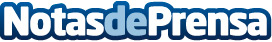 Cómo una reforma puede revalorizar una viviendaVIP Reformas es especialista en brindar al cliente los mejores profesionales para encontrar las mejores opciones a la hora de hacer alguna reforma en las casas y así revalorizarla de cara a una venta o alquilerDatos de contacto:Rafael900 902 908Nota de prensa publicada en: https://www.notasdeprensa.es/como-una-reforma-se-puede-revalorizar-una Categorias: Inmobiliaria Interiorismo http://www.notasdeprensa.es